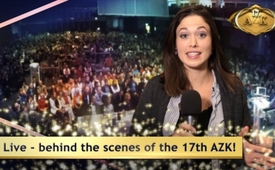 Live - behind the scenes of the 17th AZK!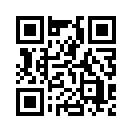 What is the secret behind the anti-censorship conferences completely free of charge? The artist Dani takes you on an exciting journey behind the scenes of the 17th AZK. A firework of highlights across this mega event…Hi, I am Dani and in a few minutes, seconds we will ... we … will be on stage at the 17th AZK.  Would you like to know what is happening here… today on stage and back stage? Then I would suggest that you just accompany us, but fasten your seatbelts, you will experience things that cannot be put into words. And afterwards you will know why AZK has become Europe’s largest platform for uncensored news. So, are you ready? Then let’s start...
International, uncensored and free of charge. With these slogans, the Anti-Censorship Coalition, short AZK presents itself as Europe's largest platform for alternative countervoices. 12 years ago, founded by Ivo Sasek, the AZK has become a mass movement: "Witness an event that almost mysteriously breaks forth in all humanity. "Like an enormous nature phenomenon, truth and justice-loving people from all sorts of different backgrounds come together." 
Uncensored news: Why? "Have you, too, noticed that the much-praised media diversity is a clever deception of the population?" 
"Lying and deceiving is part of their business as the hammer is to the anvil." "We are attacked as conspiracy theorists by the media, while we produce thousands of broadcasts, with more than thousands of references – and this at our own expense - to prove that these are no conspiracy theories, but rather conspiracy facts."

“Personally, at the event, I am active in very different areas: for example with the arts which means in music production and in dance, but I am also involved in the technical set-up and removal and in photography. The cool thing is: Here everyone can help where one sees his own talents and preferences and it doesn't require any special training or anything professional, so everyone finds one’s place. 

Everything is rehearsed, planned and prepared voluntarily in advance in our free time. For me it's starting now, in a few hours I'll be in Switzerland, I'm looking forward to it. The AZK calls itself international. Why? Well, because the evening before or the night before, hundreds of people set off - not only from Switzerland, but from all over Germany, France, Belgium and many other countries, they set off to be there live. But there are even much more participants simply connected via video live streaming. Because the entire event is being simultaneously translated into eleven languages. 

“Yes, hello Daniela.” – “Hello. How are you?” –“Thank you. All right.” – “Welcome.” – “Thank you very much.”

“Seeing each other again is such a joy. Although exhausting hours lie ahead of me, I am happy to see all my friends again. Yes, I have arrived here now, it is 9 pm and I am having the exact same observation as Eva Hermann.
“Yesterday evening we inspected the hall here, there was actually almost nothing there, some people were running back and forth excitedly carrying boxes here and there, and today, this fantastic event, a perfect organization! I mean, I worked in television for almost thirty years, we had such big shows there too, and I think they started two weeks prior to the event setting everything up.” 

Julia, you are one of the responsibles for the organization of this event. How is that possible?” Julia: “We do it as a swarm, that means together. We meet on Saturday morning, we tackle it together and as a swarm it works quickly.” 
So now, let’s tackle it, prepare and rehearse for the last time! 
After weeks and months of training and eagerly awaiting, it’s only a few more hours now. 
You are right on time! Great mood here ... it's seven o'clock, we are about to start the set-up together.
I was already in the make-up section this morning at five o'clock ... luckily– otherwise, I’d look completely sleepy, but now... it starts!

Yes, it's almost ten o'clock now and as you can see, the hall is already quite full, about 3,000 people are waiting here for the exciting program.
For me personally, this means, first of all back-stage because I'm playing in the opening piece”.

-Ivo Sasek-
“Hello, hello everywhere in all the countries out there. Fantastic that you are here! What a privilege to be with you. Thank you, thank you, I join all the thanks. 
Again, with all of my heart I can just say: I can’t be without you. No one in here is dispensable. It's not just about the speakers. We need each other like an organism - one organ needs the other because we are an organism. 
You might be completely different, you may come from a completely different corner, it’s so of no interest for me- You are a human, I am a human. You are a creation, I am a creation. We are coming from the same garage, you know! The New World can. Even out of the most hostile camp, I can, I wanna hear what it has to tell me, where there is correction in, where there is a complementing part in it, you see? 
And when we come together as AZK, we are not THE club which says: This is right, that is wrong!

"What would you tell the critics, principally?" "I expect if someone criticizes us: Get something similar going that will impress us and correct us through your example. That's it." 

When you participate in this AZK today, look for this fragrance of life, this spiritual, good breath of air in everything we talk -starting with me, who is talking here- and then with the speakers. Don't assume that when you hear a name, oh, it’s this or that one or whatever.”

Our competent speakers today are: 
Erich Hambach, Bernd Udo Hack, Heinz Pommer, Eva Herman and Andreas Popp, Ivo Sasek, Ernst Wolff Klaus Weber. 
Our topics are once again non-partisan and colourful. The exciting presentations are framed by a varied musical and Arts programme. 

To make sure everything runs so smoothly here, more than a hundred hands are constantly busy to make this day possible for you and all of us, as you see, a lot is going on here. 
There are, for example, the stage coordinators backstage, during the film cut: the cameramen, lighting technicians, our sound technicians, IT specialists and many more. 

The next speaker is on stage, live in action, we're backstage here and I have two stage coordinators here, I wanna ask: How does this work that everybody is always in the right place at the right time? "Yes, we prepared ourselves well in advance of course, worked through the plans and discussed again and again how it works, that we can simply work together as a team here. - Mmm, cool! 
"Yes, unfortunately, pure planning is not enough, it is also an inner engine. Everyone has their heart in it, and that makes the small break through into the big thing. 

Hey Paul, you are not only active at the mixing desk, you also write songs. What moves and inspires you? 
"It's really actually what I experience, what I'm going through, I try to put into the music. The emotions where it concerns me, my family, where it concerns all of us, that's what I try to express – to contribute musically." 

With all the concerns of such an event, I particularly admire the work of the translators you see here. Such a day means eight hours of high concentration for them. I always ask myself: How does that work? How can one follow so intensively over such a long time? We see Johann here with the Russian translation live in action, I ask Thomas: Thomas, how does that work? How can one translate so many hours at such an event?

"I'm not a professional myself, but I grew up bilingually and I simply use this gift. And when I think about how many people are on the other side of the line, I'm totally motivated." 
"Today we're broadcasting in five languages, all over the world. I can't tell how many people are watching. But one example: In Russia, 500 people are following this event in a hall, they set it up likewise and so we would probably fill the hall more than twice of all the people watching on all five continents." Wow, wow! 

"Mr. Popp, you’re here for the second time at the AZK, what made you return?" - 
"Just a nice letter by the people working with Ivo and that's reason enough for me, because when I was here in 2011 I remember the great atmosphere, I noticed nothing has changed, it even only got better!". 

A small sample of the exciting speeches? 
Bernd Udo Hack, we need a new monetary system, the current one is injustice. "Nobody knows what money is about really, how it works. I don’t understand anything about it, people kept saying. – But for what reason? I promise you, it's so simple. For centuries our monetary system has been a three-fold mass-fraud to the detriment of the real working and goods producing people. 

Ernst Wolff: Global financial system, the fuse is burning
"The IMF's plan is to divide the entire existing money supply into two parallel currencies. Cash on the one hand, electronic money on the other, and levying penalty interest on the cash. This cash abolition is being pushed forward for two main reasons: To cut off people's escape route from negative interest rates and to allow better monitoring and control in future storms. This means, we would no longer have a chance to defend ourselves against a partial expropriation by negative interest rates ordered by the central banks. A derivative is basically nothing more than a bet. The proliferation of derivatives has caused the real economy to wither away and the casino to spin like never before. With the result that a tiny number of people, namely bankers and professional gamblers, are getting richer and richer, determining what happens, while the big masses have to watch helplessly as their standard of living gradually declines further and further. 

Heinz Pommer, the Ground Zero Model.
"The Ground Zero Model postulates a nuclear destruction of the World Trade Center. Within the framework of a model we are allowed to claim everything - our playing model - it just has to be conclusive in itself. Hypothesis: The destruction of the World Trade Center was already planned before it was built.Now, of course, we are interested in how it is possible to detonate a nuclear weapon in a city without the citizens immediately seeing through it. And the solution I would like to present is called: Shielding. How is it possible that in a healthy national body there is even the possibility of such a crime as 9/11. And the answer I want to give you to this question is sobering. In a healthy national body such a crime cannot arise. And it is certainly not possible that the perpetrators subsequently mock the victims. If we succeed in seeing the crimes around 9/11 as an indicator of a completely different disease, then we have gained a lot. We can then search for the actual cause. 

Klaus Weber: The fraudulent software error of the mobile phone lobby. 
"For decades leading politicians have been fully aware of the danger of radiation. The damages often only occur after ten years. In order to protect the people from this, it must be legally regulated that the operators must be fully liable for all damages. What level of penalties however must be demanded if, against better knowledge, a protective effect of threshold values is being propagated over decades which never existed. How many cancer cases, dementia patients, strokes would never have happened. Never can the long-term damage to people, animals and the whole creation be paid with money. Where is public prosecution? 

Erich Hambach: Secret killers: how our health is threatened! "Those who are elected have nothing to say and those who have something to say are not elected. Insofar, all puppets, controlled by criminal interests, it is all about "big profit" – it’s a huge business. We are poisoned by a food industry on a cellular level, with a very deliberate plan. There is a battlefield that is being prepared, for the topics of vaccination and 5G. They are always in the background, in secret we often don't even notice it. It builds up over decades. And the ingredients of the whole series are highly toxic, pure poison, simply put.

Ivo Sasek: "Past the people, completely." 
You always manage - we have proof over many decades - you always manage to do it completely past the people, completely past the people, you push through every law, every new law, you wave through laws that no one wants! So wave the other one through now, without us, without us. You can flood our countries with millions of foreigners, no one wanted that. Completely undemocratic, yes. You bring in the whole gender craze, completely without us. The whole early sexualization. You enact mandatory vaccination these days, nobody wants that - do you? Who wants mandatory vaccination? Nobody wants that, except the pharmaceutical industry. You're pushing the 5G problem through, past the people. You're doing everything without the people, so don't yell and moan when we say, "Now take care of these crimes we uncover, you have the sources for it, evidence for ages.”

Eva Hermann and Andreas Popp: Europe and its future. 
"I see a family structure here which does me so good, that's why I'm really a little touched, honestly, because that hardly exists today and that's really the problem. Mankind has existed for thousands of years and to this day it does not know what for? Where is the meaning of our lives? That is why we have to learn rediscovering our spirit and this is highly scientific. 

"How important do you consider events in this context, this kind of event, this size?" 
What I like, I am here for the first time, I was not so familiar with all these backgrounds, namely that peace, love, charity play a big role here and in this sense many people work together here and this naturally creates an immense power that lifts our earth, that makes us lighter. In all the hard times now."

What would you like to share with the people who are here today for their lives?
"To perceive nature again as it is and to vibrate in the laws of creation as it was intended. You call this humility, a word that has become quite unfashionable, but this is the foundation we need to get back to clean thinking processes. "We must be careful not to consume all that is put before us. Question things, always seek, never say - yes, he said that, so it is like that. - No more dogmas! – Coming into one's own power and with that one comes into one's own responsibility and then it becomes a question of character. So, if you then recognize I have discovered a grievance here and in order to change it have to get out of my comfort zone, then you must get out of your comfort zone. Grit your teeth and go through. If you fall, rise up again. 
"Don't look at the others, don't point at the others doing everything wrong, having destroyed the world, start with yourselves. 
It'll be good. Ivo is one hundred percent right, it will be good, the question is who is in that and this depends on each one individually. The world is that simple."

But I can tell you, it's not just our speakers that are enchanting, with all the difficult topics we are dealing with here, our varied art program is always medicine for the soul. 

Did I promise you too much at the beginning of this event? I don't think so, because me personally I’m so overwhelmed again by all the emotions, impressions and everything I can take in here. We have an event with 3.000 people and I feel safe, there is a calmness... an atmosphere where you feel welcome ... There are people from all nations ... young - old, everything -  .. everybody is here with all of their hearts ... just in the middle of it and ... I am really moved ... but ... now we deserve a break. 

Whoever takes part in an AZK live, will soon notice: Also for the physical well-being is well taken care of – free of charge: - How this works?- Well - if everyone prepares and brings a small part, then no one has a big burden - and yet all the small parts together make a big whole thing. The AZK in three words, what would you say? Exciting, cool and up to date.

Like family, warm, human. Sincerity, information and confidence, 
carried by love and humanity. 
In three words? - three words are not enough - it is indescribable. 
I would say it is very well done, very professional and for the new time really the format where you are really inspired. 
What fascinates me so much is the energy you feel here. Crazy.
Really gigantic, so - fully convincing - great. 

But watch out, stay tuned, the day is not over yet, because another highlight is approaching: the dismantling of the hall. If you haven't seen it yet, you've really missed something, because in 30 minutes everything will be gone. - 
Lois, tell me, what's so special about dismantling, what's differently? "This dismantling is a miracle, because normally this doesn't work, you would need two to three weeks, - everything here is organic - in a swarm, together." And - what would you say to the people who were not here today, who did not experience the dismantling? "Don't shine alone - shine together! In dismantling the hall - everyone shines together as ONE organism, and everyone gives their small part - if someone does not give his or her part - it does not work. Together we shine by making the impossible possible and by everybody knowing: It depends on ME! There are really big things happening and I would like to say that this dismantling is just the principle of how a swarm works.
“Warning, ready - go!"  You can hardly look twice, then it's- already gone. What a sight, this is really heart-moving - is exactly, as I said - after 30 minutes everything was gone here - if you were not here live, stay tuned, subscribe to our AZK newsletter, free of charge, be informed when we upload new speeches, art contributions - and above all, spread them to your friends, acquaintances and relatives. It's worth it, look at these people, it's worth it - and it has to go further - it shouldn't just stay in here, be a one-day impression, - out into the world and I hope you have noticed that AZK is not just a place for uncensored information, but a place where new hope arises, new courage, new affection for the heart and this is really what AZK is about- a togetherness for each other. Simply a new world.from dkSources:www.anti-zensur.infoThis may interest you as well:#AZK17-en - 17th AZK - www.kla.tv/AZK17-enKla.TV – The other news ... free – independent – uncensored ...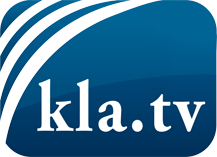 what the media should not keep silent about ...Little heard – by the people, for the people! ...regular News at www.kla.tv/enStay tuned – it’s worth it!Free subscription to our e-mail newsletter here: www.kla.tv/abo-enSecurity advice:Unfortunately countervoices are being censored and suppressed more and more. As long as we don't report according to the ideology and interests of the corporate media, we are constantly at risk, that pretexts will be found to shut down or harm Kla.TV.So join an internet-independent network today! Click here: www.kla.tv/vernetzung&lang=enLicence:    Creative Commons License with Attribution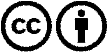 Spreading and reproducing is endorsed if Kla.TV if reference is made to source. No content may be presented out of context.
The use by state-funded institutions is prohibited without written permission from Kla.TV. Infraction will be legally prosecuted.